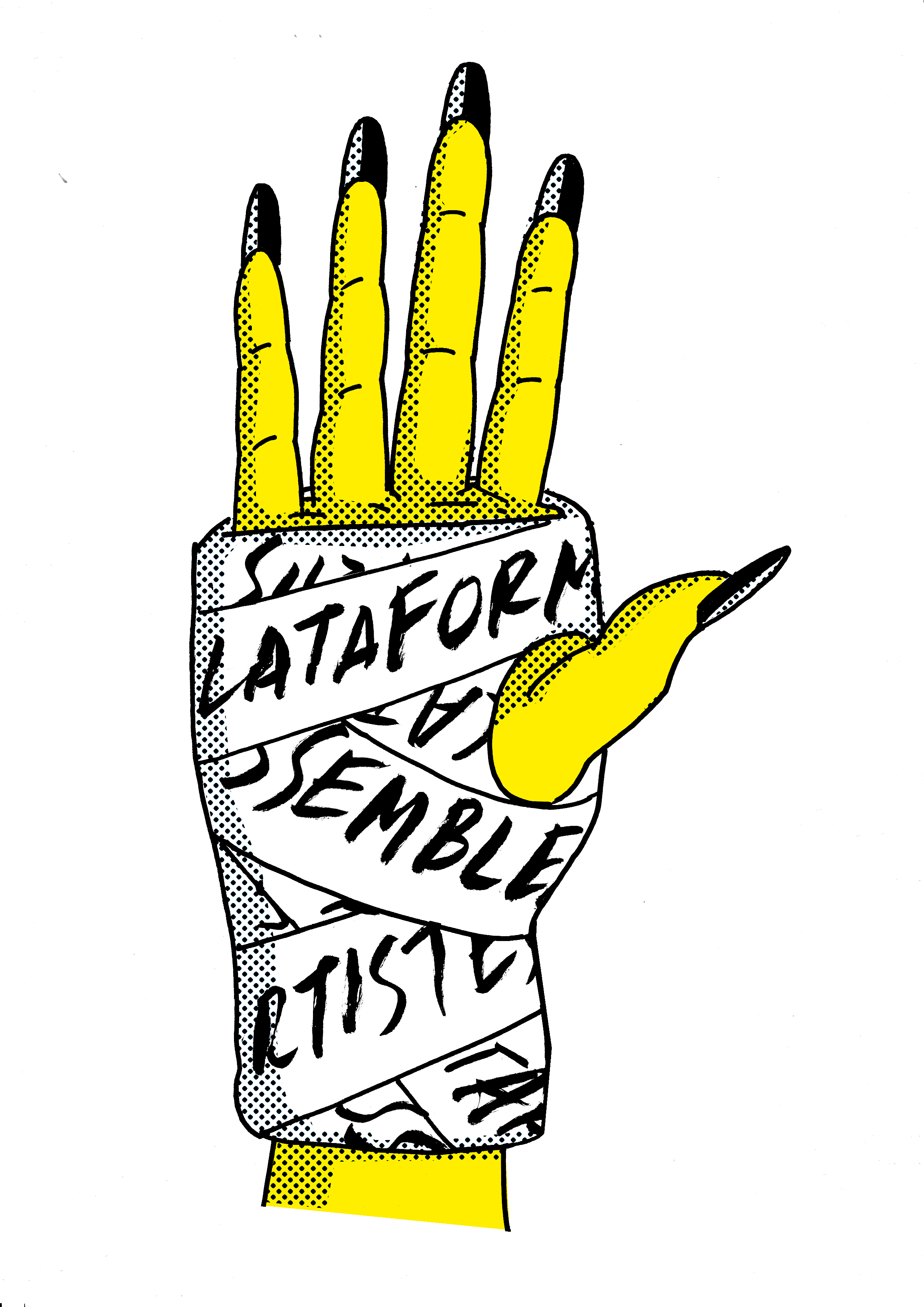 Ordre de domiciliació de dèbit directe SEPAPlataforma assembleària d’artistes de CatalunyaA omplir pel creditor Referència de l'ordre de domiciliació Nom del creditor: Plataforma Assembleària d'Artistes de CatalunyaN.I.F.: G66701103Adreça : Carrer Emilia Coranty nº 16Codi postal, Població, Província 08018, BarcelonaPaís EspanyaMitjançant la firma d'aquesta ordre de domiciliació, el deutor autoritza (A) el creditor a enviar instruccions a l'entitat del deutor per carregar en el seu compte i (B)  l'entitat a efectuar els dèbits al seu compte seguint les instruccions del creditor. Com part dels seus drets, el deutor està legitimat al reemborsament per la seva entitat en els termes i condicions del contracte que hi ha subscrit. La sol·licitud de reemborsament haurà d'efectuar-se dintre de les vuit setmanes que segueixen a la data de dèbit en compte. Es pot obtenir informació addicional sobre els seus drets a la seva entitat financera.A omplir pel deutor Nom del deutor       N.I.F. :      Adreça del deutor :      Codi postal :      Població :      Província:      País del deutor:      Swift BIC:      IBAN:      Tipus de pagament: RecurrentImport (€):      Concepte: Quota anual PAACData i localitat :      Signatura :_______________________________________S'han d'omplir tots els camps obligatòriament. Una vegada firmada aquesta ordre de domiciliació s'ha d'enviar al creditor per la seva custòdia.